Gallopingstep 1: Establish a lead and a trail foot, with your arms at 90 degrees.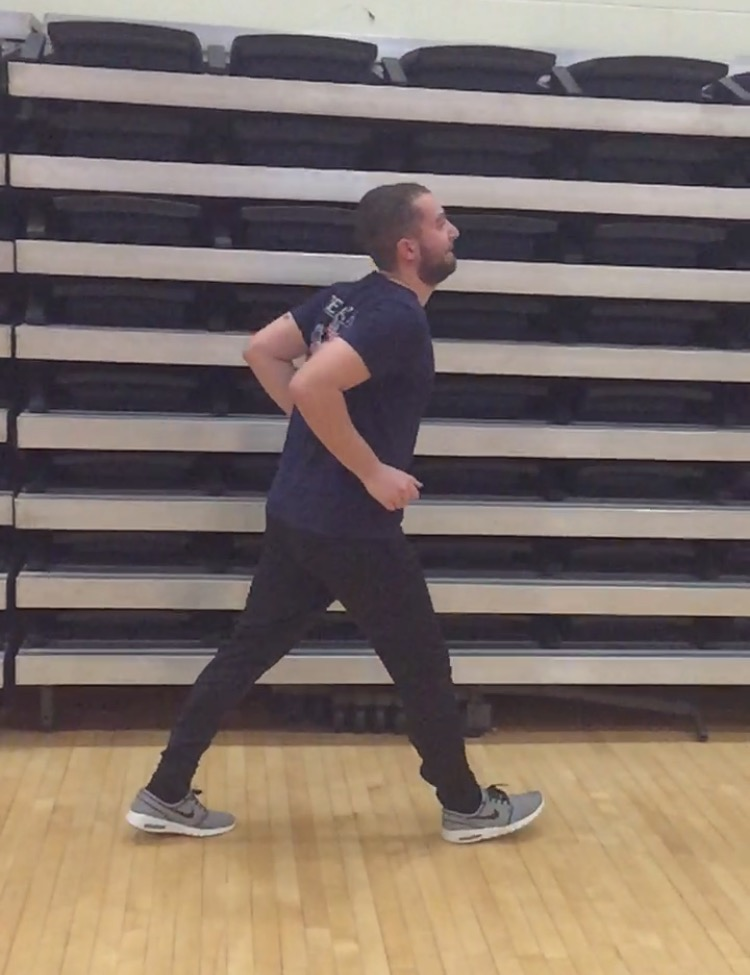  Step 2: Jump with lead foot still in front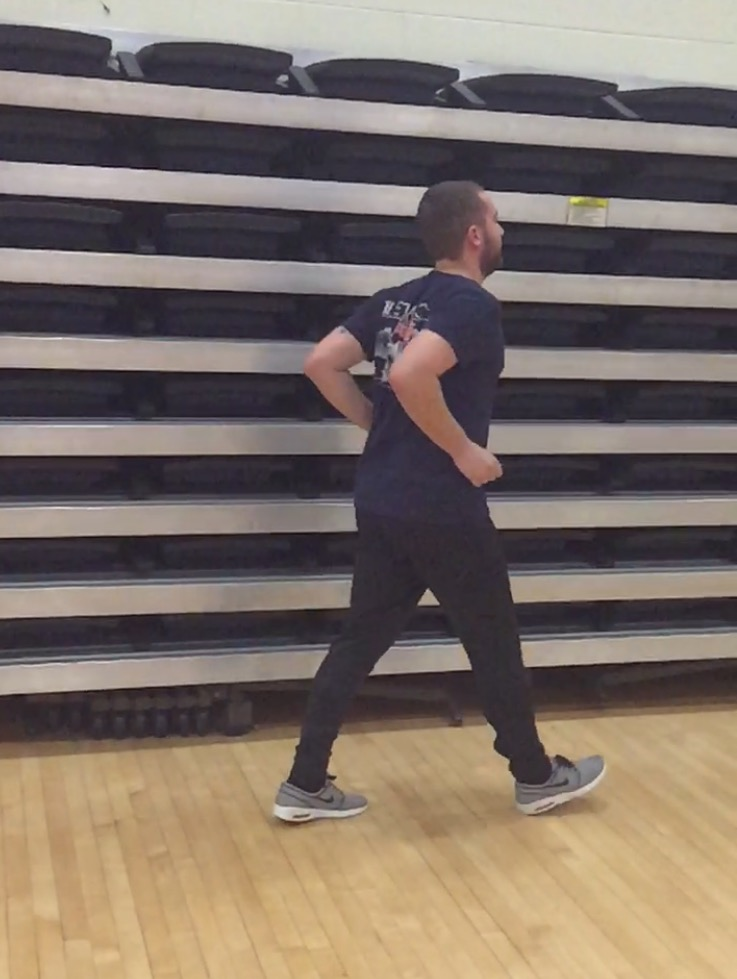  Step 3: Land back down with the trail foot.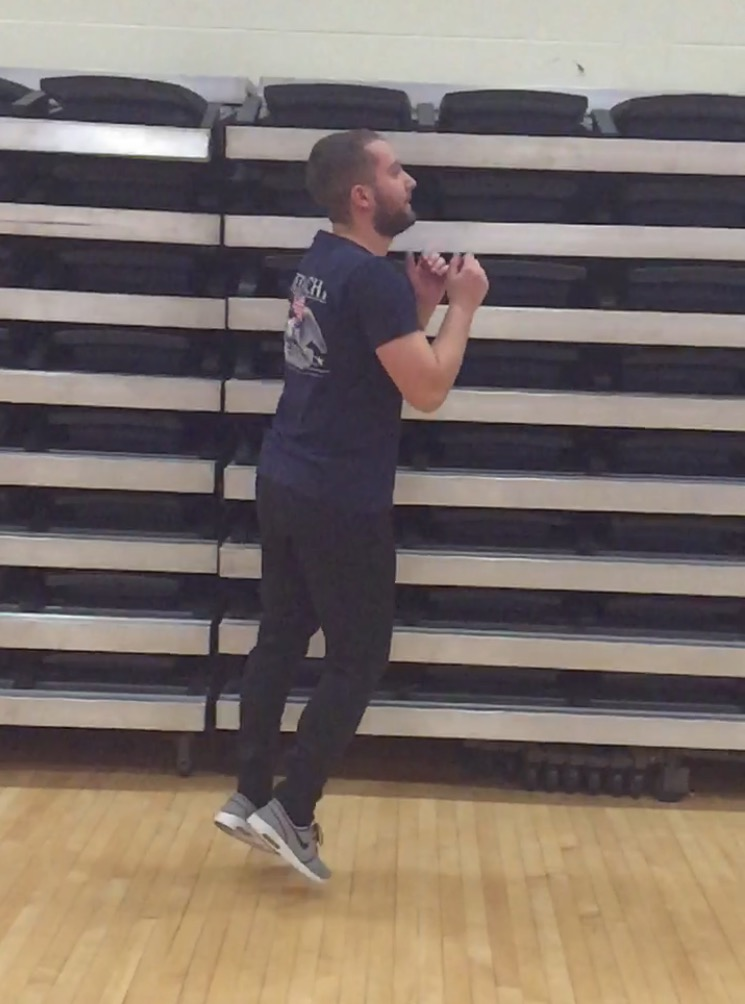  Step 4: Reach out with your lead foot and repeat.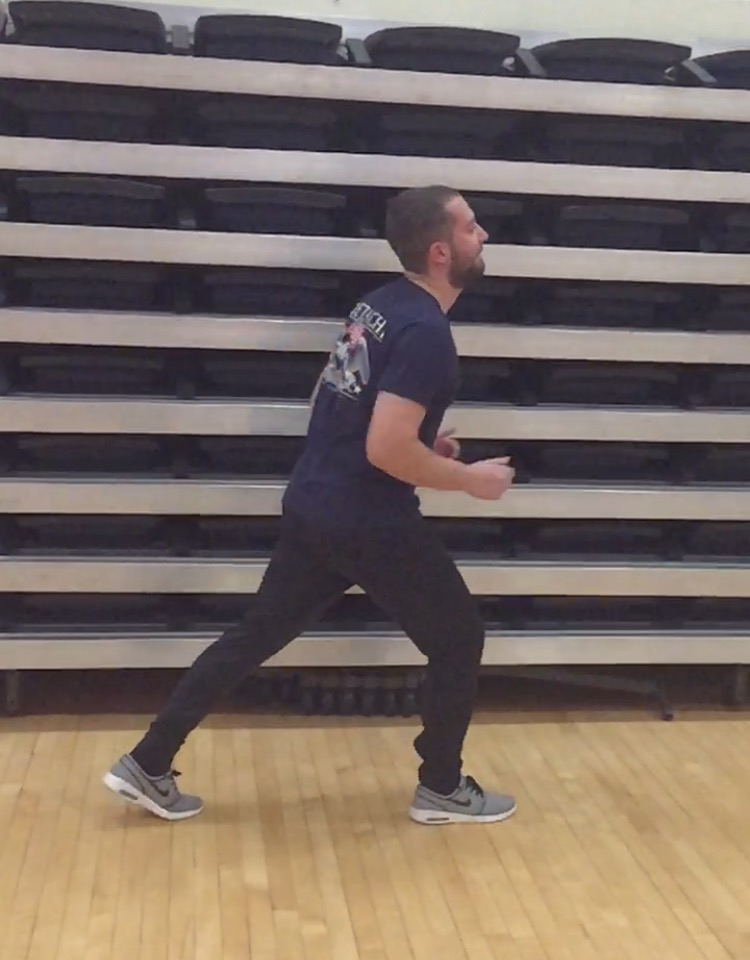 